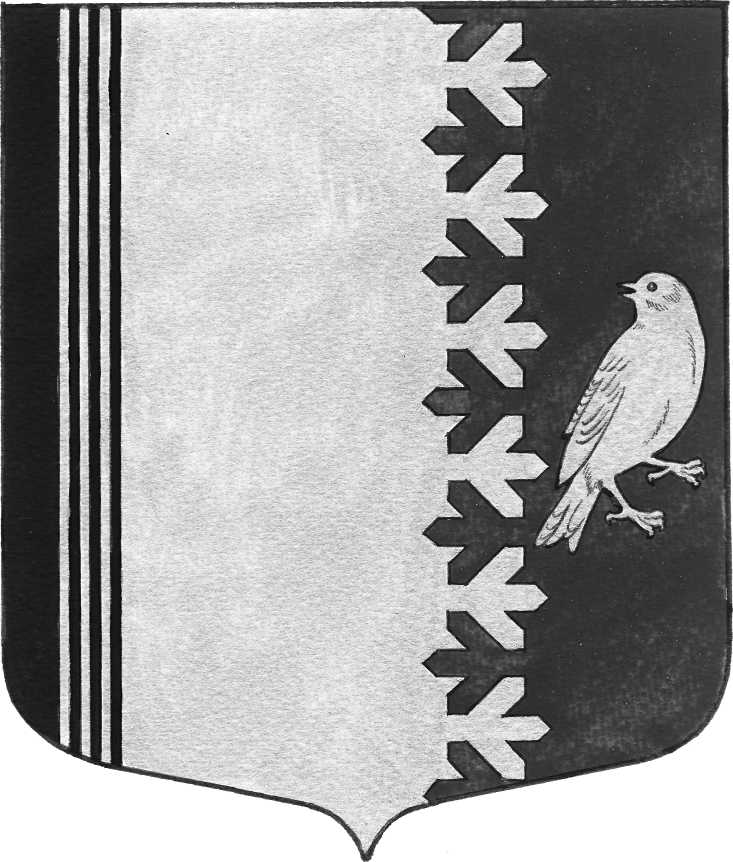 СОВЕТ ДЕПУТАТОВ МУНИЦИПАЛЬНОГО ОБРАЗОВАНИЯШУМСКОЕ СЕЛЬСКОЕ ПОСЕЛЕНИЕКИРОВСКОГО  МУНИЦИПАЛЬНОГО РАЙОНАЛЕНИНГРАДСКОЙ ОБЛАСТИЧЕТВЕРТОГО СОЗЫВАРЕШЕНИЕот   24 марта 2020  года  №  47О предоставлении в безвозмездное пользование помещения             Руководствуясь Уставом муниципального образования Шумское сельское поселение Кировского муниципального района Ленинградской области, в соответствии с решением совета депутатов от 29.10.2007 года № 33 «Об утверждении Положения о порядке управления и распоряжения муниципальным имуществом муниципального образования Шумское сельское поселение Кировского муниципального района Ленинградской области», ст. 17.1  Федерального закона № 135-ФЗ «Закона о защите конкуренции» от  26 июля 2006 года, совет депутатов муниципального образования  Шумское   сельское  поселение Кировского муниципального района Ленинградской области решил:1. Предоставить Ленинградскому областному государственному автономному учреждению «Кировский комплексный центр социального обслуживания населения» в безвозмездное пользование помещения, площадью 10,4 кв.м и площадью 18,6 кв.м.,  расположенные по адресу: Ленинградская область, Кировский район, с. Шум, ул. Советская, д.7а, сроком с 24 марта 2020  года по 23 февраля 2021 года.             2. Опубликовать  Решение  в установленном   порядкеГлава   муниципального  образования                                В.Л. УльяновРазослано: дело -2, Вестник  муниципального образования Шумское сельское поселение, в прокуратуру, ЛОГАУ « Кировский КЦСОН»